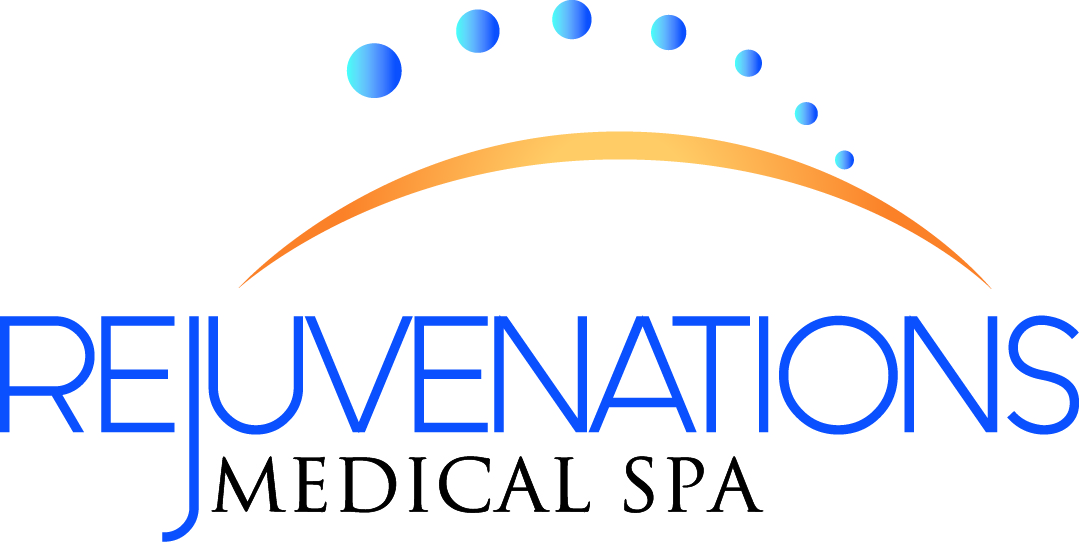 Vi Peel or Vi Purify4 hours post peel:Wash skin with cleanser in the kit, pat dry.  Apply the 1st towelette.1 hour before bedtime:Wash skin with Cleanser in the kit, pat dry.  Apply the 2nd towelette.(for skin types 4-6 apply light application of post peel protectant)Day 2:Morning: Wash with Cleanser in the kit, pat dry.  Apply SPF50 in the home care kit1 hour before bedtime:Wash face with cleanser in the kit, pat dry.  Apply the 3rd towelette.(for skin types 4-6 apply a light application of the post peel protectant)Day 3Wash face. Pat Dry. Apply SPF 50 daily Notes:Only use the items in the home care kit until you stop peeling.DO NOT apply the towelettes over the eyelids.Use the Post Peel Protectant as often as needed if skin is cracked and raw.  Use ALL towelettes in the timeframe provided to ensure the best peel result.Vi Precision Plus OR Vi Purify with Precision Plus4 hours post peel:Wash skin with cleanser in the kit, pat dry.  Apply the 1st DARK GREEN towelette. (for skin types 4-6 apply a thin application of the post peel protectant)1 hour before bedtime:Wash skin with cleanser in the kit, pat dry.  Apply the 1st LIGHT GREEN towelette.30 minutes later apply the 2nd DARK GREEN towelette.(for skin types 4-6 apply a light application of the post peel protectant )Day 2Morning: Wash with Cleanser in the kit, pat dry.  Apply SPF50 in the home care kit.1 hour before bedtime:Wash with cleanser in the kit, pat dry.  Apply 2nd LIGHT GREEN towelette.30 minutes later apply 3rd DARK GREEN towelette(for skin types 4-6 apply a light application of the post peel protectant)Day 3Wash face and apply SPF50.  Use Post Peel Protectant as needed and SPF daily.